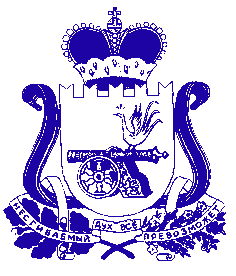 СОВЕТ ДЕПУТАТОВ  ПЕЧЕРСКОГО СЕЛЬСКОГО ПОСЕЛЕНИЯСМОЛЕНСКОГО РАЙОНА СМОЛЕНСКОЙ ОБЛАСТИРЕШЕНИЕот 22 июня 2020 года								   № 32О признании утратившим силуРешения Совета депутатов Печерского сельского поселения Смоленского района  Смоленской области № 34  от 27.11.2013г.       Рассмотрев заключение финансово-экономической экспертизы Контрольно-ревизионной комиссии муниципального образования «Смоленский район» Смоленской области № ЦП-019/05 от 22.05.2020г на муниципальную программу «Комплексное развитие систем коммунальной инфраструктуры муниципального образования Печерского сельского поселения Смоленского района Смоленской области на 2014-2020 годы» утвержденную решением  Совета депутатов Печерского сельского поселения Смоленского района Смоленской области от 27.11.2013г № 34, руководствуясь  ч.5 ст.3 Бюджетного кодекса РФ;  ч.1. ст.179 Бюджетного кодекса РФ;  Федеральным  законом от 6 октября 2003 года  № 131-ФЗ «Об общих принципах организации местного самоуправления в Российской Федерации»,   Уставом  Печерского сельского поселения Смоленского района Смоленской области Совет депутатов Печерского сельского поселения Смоленского района Смоленской областиРЕШИЛ:Признать утратившим силу Решение Совета депутатов Печерского сельского поселения Смоленского района Смоленской области №34 от 27.11.2013г «Об утверждении муниципальной целевой программы «Комплексное развитие систем коммунальной инфраструктуры муниципального образования Печерского сельского поселения Смоленского района Смоленской области на 2014-2020 годы».Рекомендовать Администрации Печерского сельского поселения Смоленского района Смоленской области разработать муниципальную программу «Комплексное развитие систем коммунальной инфраструктуры  Печерского сельского поселения Смоленского района Смоленской области».Настоящее решение разместить на официальном сайте Администрации Печерского сельского поселения Смоленского района Смоленской области  в сети Интернет http://pechersk.smol-ray.ru.Глава муниципального образованияПечерского  сельского поселения                                                Смоленского района Смоленской области                              Ю.Н. Янченко    